Μάθημα της ΜουσικήςΔΡΑΣΤΗΡΙΟΤΗΤΑ 1Δείτε με το παιδί σας έναν κιθαρίστα που παίζει κιθάρα. Η κιθάρα είναι ένα μουσικό όργανο με χορδές  που παίζεται με τα δάχτυλα ή με πένα. Για να ανοίξει το link πατήστε πάνω στην υπερσύνδεση το δεξί κουμπί του ποντικιού σας.<iframe width="560" height="315" src="https://www.youtube.com/embed/JbGMA62JH0E" frameborder="0" allow="accelerometer; autoplay; encrypted-media; gyroscope; picture-in-picture" allowfullscreen></iframe>ΔΡΑΣΤΗΡΙΟΤΗΤΑ 2Τραγούδι ο ΚιθαρίσταςΑκούστε το τραγούδι και προσπαθήστε να κάνετε ότι παίζεται κιθάρα μαζί με το παιδί όταν ακούτε τις νότες ΝΤΟ-ΣΙ-ΛΑ-ΣΟΛ-ΦΑ-ΜΙ-ΡΕ-ΝΤΟ που ακούγονται στο ρεφρέν. Για να ανοίξει το link πατήστε πάνω στην υπερσύνδεση το δεξί κουμπί του ποντικιού σας.<iframe width="560" height="315" src="https://www.youtube.com/embed/Ty5nHAmNrpw" frameborder="0" allow="accelerometer; autoplay; encrypted-media; gyroscope; picture-in-picture" allowfullscreen></iframe>Παρατηρείστε τις φωτογραφίες που ακλουθούν και σχολιάστε τις. Μπορείτε να τις κόψετε και να τις βάλετε σε σωστή χρονική σειρά. Αν θέλετε μπορείτε να τις ζωγραφίσετε.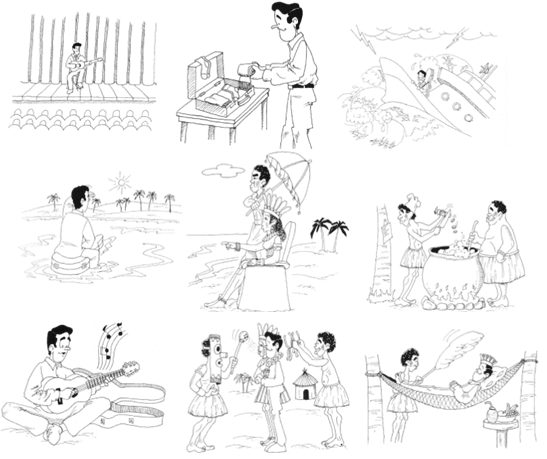 ΔΡΑΣΤΗΡΙΟΤΗΤΑ 3Ζωγραφίστε την κιθάρα χρησιμοποιώντας ξυλομπογιά καφέ χρώματος.  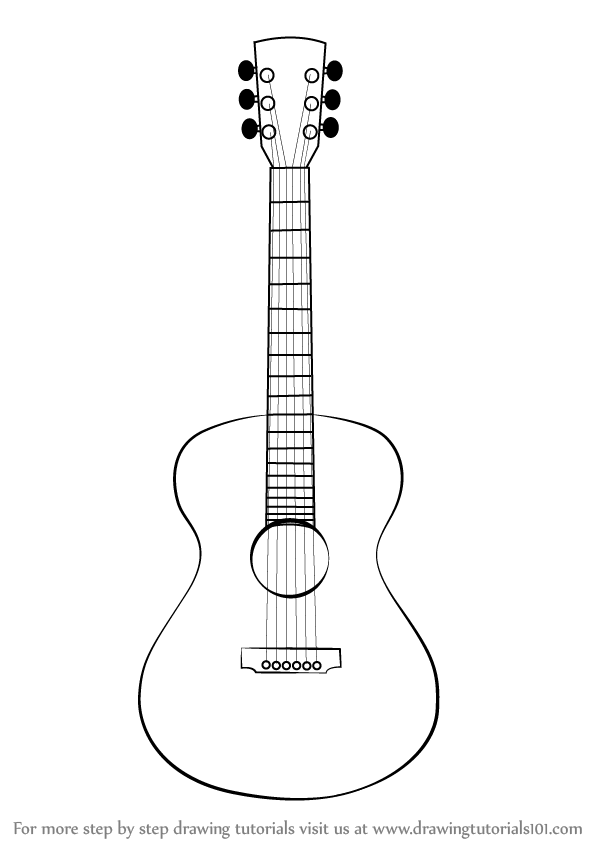 ΔΡΑΣΤΗΡΙΟΤΗΤΑ 4Τέλος μπορείτε να φτιάξετε μόνοι σας μια κιθάρα ΥΛΙΚΑ:- ένα κουτί παπουτσιών- ένα μακρύ χάρτινο σωλήνα (από χαρτί περιτυλίγματος) ή από ρολό κουζίνας- 4 μεγάλα λάστιχα- λάστιχο ραπτικής 1,5μ.- χρώματα και πινέλα (για τη διακόσμηση)- 2 μολύβια ή ένα ορθογώνιο χαρτόνι (για καβαλάρη)ΤΡΟΠΟΣ ΚΑΤΑΣΚΕΥΗΣ:- Σχεδιάζουμε ένα κύκλο διαμέτρου 10 εκ. στο καπάκι του κουτιού.- Στο κέντρο της μιας μικρής έδρας του κουτιού τοποθετούμε το χαρτονένιο σωλήνα, τον κρατάμε σταθερά και με ένα μολύβι σημειώνουμε πάνω στο κουτί την περιφέρεια του ανοίγματος του σωλήνα.- Κόβουμε και αφαιρούμε τους κύκλους που είναι σημειωμένοι και δημιουργούμε δύο τρύπες.- Για χορδές χρησιμοποιούμε μεγάλα χοντρά λάστιχα, τα οποία τεντώνουμε γύρω από το κουτί παπουτσιών. - Τοποθετούμε δύο μολύβια κάτω από τα λάστιχα στις δύο ακριανές πλευρές του κουτιού ή ένα σκληρό χαρτόνια σε σχήμα Γ (ορθή γωνία), στη θέση του καβαλάρη.- Χρησιμοποιούμε λαστιχάκια με διαφορετικό φάρδος ώστε να μπορούμε έτσι να πετύχουμε διαφορετικές νότες.- Ζωγραφίζουμε το κουτί και τον χαρτονένιο σωλήνα. 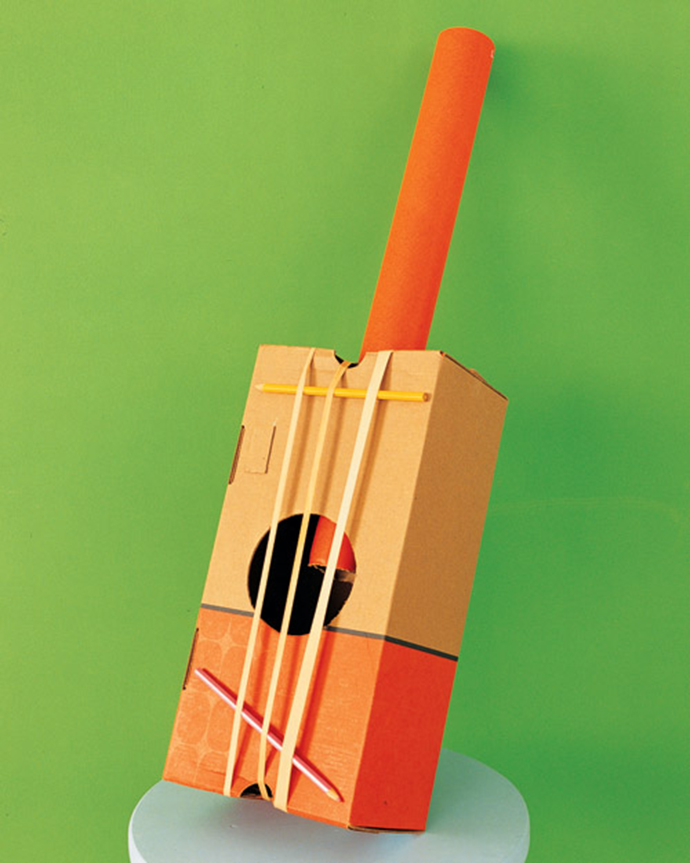 Καλή επιτυχία και καλή διασκέδαση!